Great Bradley Church, Suffolk: Grave Number 167Francis James and Mary Eliza JamesFrancis James and Mary Eliza James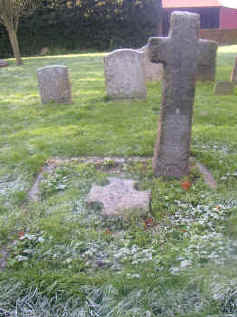 In Loving Memory of
Francis James
Smith F.R.I.B.A
Who Died Dec 27th 1912
In his 69th Year
Also of 
Mary Eliza
His Wife
Who Died Feb 8th 1917
In Her 70th Year
R.I.P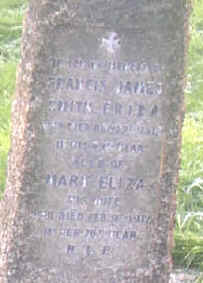 